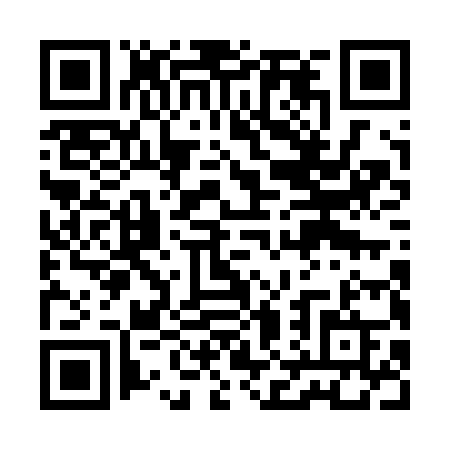 Ramadan times for Matsuyama, JapanMon 11 Mar 2024 - Wed 10 Apr 2024High Latitude Method: NonePrayer Calculation Method: Muslim World LeagueAsar Calculation Method: ShafiPrayer times provided by https://www.salahtimes.comDateDayFajrSuhurSunriseDhuhrAsrIftarMaghribIsha11Mon5:025:026:2512:193:416:146:147:3212Tue5:015:016:2312:193:416:146:147:3213Wed4:594:596:2212:183:426:156:157:3314Thu4:584:586:2112:183:426:166:167:3415Fri4:564:566:1912:183:426:176:177:3516Sat4:554:556:1812:183:426:176:177:3617Sun4:544:546:1712:173:436:186:187:3718Mon4:524:526:1512:173:436:196:197:3719Tue4:514:516:1412:173:436:206:207:3820Wed4:494:496:1312:163:446:216:217:3921Thu4:484:486:1112:163:446:216:217:4022Fri4:474:476:1012:163:446:226:227:4123Sat4:454:456:0912:153:446:236:237:4224Sun4:444:446:0712:153:456:246:247:4225Mon4:424:426:0612:153:456:246:247:4326Tue4:414:416:0512:153:456:256:257:4427Wed4:394:396:0312:143:456:266:267:4528Thu4:384:386:0212:143:456:276:277:4629Fri4:364:366:0012:143:466:276:277:4730Sat4:354:355:5912:133:466:286:287:4831Sun4:334:335:5812:133:466:296:297:481Mon4:324:325:5612:133:466:306:307:492Tue4:304:305:5512:123:466:306:307:503Wed4:294:295:5412:123:466:316:317:514Thu4:274:275:5212:123:466:326:327:525Fri4:264:265:5112:123:476:336:337:536Sat4:244:245:5012:113:476:336:337:547Sun4:234:235:4812:113:476:346:347:558Mon4:214:215:4712:113:476:356:357:569Tue4:204:205:4612:103:476:366:367:5710Wed4:184:185:4512:103:476:366:367:58